السيرة الذاتيةالاسم: بن درف                                                                   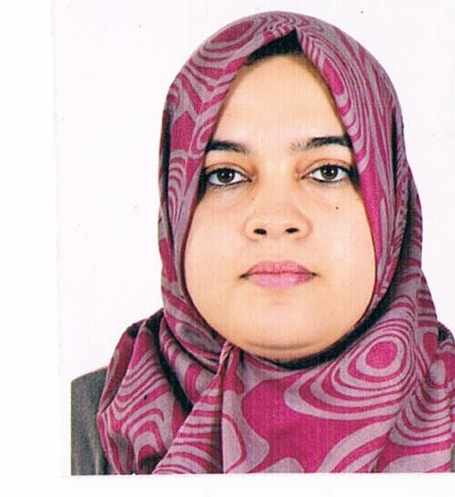 اللقب: كنزة                                                       تاريخ و مكان الميلاد: 28 جوان 1989 بمستغانمالعنوان البريدي:نهج جدي بن ذهيبة سيرات مركز مستغانم  ص ب 27250رقم الهاتف: 42- 29- 12- 791-213 البريد الالكتروني: bendref.kenza@live.fr الحالة الاجتماعية:عازبةالتخصص:البنيات الأسرية والرابطة الاجتماعية في الجزائرالدرجة العلمية:باحثة دكتوراة (سنة ثالثة ل م د)المؤسسة العلمية: كلية العلوم الاجتماعية جامعة عبد الحميد بن باديس مستغانم الجزائر 